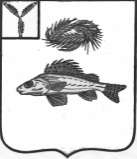 АДМИНИСТРАЦИЯ
НОВОСЕЛЬСКОГО МУНИЦИПАЛЬНОГО ОБРАЗОВАНИЯ
ЕРШОВСКОГО МУНИЦИПАЛЬНОГО РАЙОНА                      САРАТОВСКОЙ ОБЛАСТИ
                                                 РАСПОРЯЖЕНИЕ


от  20.12.2019 года 								№ 26

Об утверждении  плана-графика
размещения заказов на поставки товаров,  выполнения работ, оказания услуг для  нужд администрации Новосельского муниципального образования  на 2020 год.В соответствии с Федеральным законом от 05.04.2013г.  №44-ФЗ «О контрактной системе  в сфере закупок товаров, работ, услуг для обеспечения государственных и муниципальных нужд» ,  руководствуясь Уставом Новосельского муниципального образования Ершовского муниципального района Саратовской области:Утвердить  план-график размещения заказов на поставки товаров, выполнения работ, оказания услуг для нужд администрации Новосельского муниципального образования на 2020 год (согласно приложения). Настоящее распоряжение подлежит размещению на официальном сайте в сети Интернет.



Глава Новосельского                                                                       муниципального образования			И.П.Проскурнина